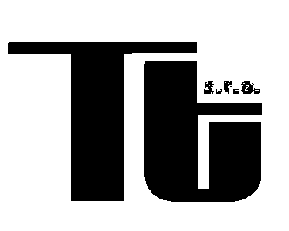 TREZOR TEST s.r.o.          -----------------------------------------------------------------------------------------------                           	Spojení							Sídlo - kancelář	Na Vršku 67  						Na Vršku 67  	250 67 Klecany                                			250 67 	Klecany – Praha východ                                        									tel. 284 892 997        									e-mail    trezortest@trezortest.cz                                                                         			www.trezortest.cz	DOVOLUJEME SI VÁS POZVAT NA XXII. ROČNÍK SEMINÁŘE:	Současný stav certifikace a zkoušení mechanických zábranných a poplachových systémů – požadavky a postupy 2018	-------------------------------------------	20. 9. 2018      Místo konání	    Centrum Čertousy s.r.o.         Bártlova 35/10         193 00 Praha 9 – Horní PočerniceVážení přátelé, již tradičně pořádá naše společnost podzimní seminář se zaměřením na certifikaci a zkoušení mechanických zábranných systémů (dále jen MZS) a poplachových systémů (dále jen PS), na který si Vás tímto dovolujeme pozvat. Jak již z jeho názvu vyplývá, je zaměřen na současný stav certifikace a zkoušení MZS a PS, ale zejména na další vývoj v tomto oboru. Hlavním cílem semináře je upřesnění postupů certifikace a zkoušení uvedených komodit podle nových aktualizací ČSN EN a EN v návaznosti na ČSN EN ISO/IEC 17025, ČSN EN ISO/IEC 17065, ČSN EN ISO/IEC 17067 a certifikačního postupu NBÚ – aktualizace 2018.S tím je spojeno i hlavní téma našeho semináře -  aktuální stav normalizace a požadavků pro mechatronické uzamykací systémy.Velmi rádi bychom ve spolupráci s Vámi vytvořili na semináři takovou atmosféru, aby se stal též společenským setkáním s možností budovat a rozvíjet naše i Vaše vzájemné obchodní vztahy. Na Vaši účast se těšíme.   Ing. Petr Koktan				 	          Ing. Kamil Maryškojednatel společnosti					 jednatel společnostiČasový rozvrh semináře09.30 – 10.00	Prezence10.00 – 10.45	Blok I10.45 – 11.30	Blok II11.30 – 12.00       Přestávka, občerstvení12.00 – 12.30	Blok III12.30 – 13.00	Diskuse - závěrOrganizační garant školení: Zdenka FIŠEROVÁ				        TREZOR TEST s.r.o.				        tel: 284 892 997	                   		     		        			        e-mail: trezortest@trezortest.cz  Využijte možnosti navštívit veletrhy www.forarch.cz/2017 a www.fsdays.cz, které probíhají ve dnech 18.9.2018 až 22.9.2018PROGRAM SEMINÁŘEZAHÁJENÍBlok  I –  Evropský standard zabezpečení objektů - majetkuUzamykací systémy a jejich klasifikaceBezpečnostní třídy RC otvorových výplní podle ČSN EN 1627Návaznost uzamykacích systémů na bezpečnostní třídy RC Blok II – Mechatronické uzamykací systémy  Zkoušení a klasifikace mechatronických cylindrických vložekZkoušení a klasifikace mechatronických zadlabacích zámkůZkoušení a klasifikace mechatronického dveřního kováníZkoušení a klasifikace mechatronických visacích zámkůVzájemná návaznost mechatronických komponent otvorových výplní a jejich bezpečnostních tříd RCZásady uvádění předmětných výrobků na trhBlok  III - Souhrnné informace o změnách pro oblast PS a trezorovétechnikyInformace o aktuálním stavu norem pro PS – PZTS, probíhajících revizích, plán zavedení nových norem, atd.Informace o aktuálním stavu norem pro trezorové hospodářství Stručný přehled normalizace pro EPSDiskuseZÁVĚR – vyhodnocení semináře – pozvánka na příští seminář	Případné konkrétní dotazy k uvedené problematice, ke zkoušení či certifikaci je možné zaslat předem na uvedenou e-mailovou adresu, za Vaše dotazy a náměty Vám předem děkujeme.Pokyny pro účastníky:1. Místo konání:	Centrum Čertousy s.r.o.				Bártlova 35/10				193 00 Praha 9 – Horní Počernice2. Datum konání: 20. září 2018 3. Závaznou přihlášku s potvrzením o úhradě účastnického poplatku zašlete nejpozději do 15. září 2018 na adresu 	TREZOR TEST s.r.o.                                                      		Na Vršku 67		250 67 Klecany	  							e-mail trezortest@trezortest.cz4. Účastnický poplatek činí 1.700,- Kč včetně DPH pro jednoho účastníka.     Cena zahrnuje studijní materiál a občerstvení.5. V případě potřeby pomůžeme zajistit ubytování.6. Při neúčasti přihlášeného účastníka (nebo jeho náhradníka) účastnický poplatek nevracíme.7. Platbu poukažte:	ČSOB Praha	číslo účtu: 3575651/0300	variabilní symbol: Vaše IČdo zprávy pro příjemce: jméno účastníka8. Změna programu vyhrazena.9. Kapacita sálu je cca 70 osob. ZÁVAZNÁ  PŘIHLÁŠKA(zašlete nejpozději do 14. září 2018, nebo zasílejte e-mailem na trezortest@trezortest.cz)na  SEMINÁŘSoučasný stav certifikace a zkoušení mechanických zábranných a poplachových systémů – požadavky a postupy 2018Jméno, příjmení   ……………………………………………………………….………Firma – název      ………………………………………………………………….……Adresa firmy	       .……………………………………………………………….……...  Telefon, Fax        ………………………………………………………………….…… Číslo účtu/banka  ……………………………………………………………….………IČ ……………………………………….  DIČ …………………………………….…. Zaměření              ……………………………………………………………………….